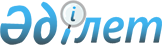 О присвоении наименовании новым улицам населенных пунктах Байсеркенского сельского округаРешение акима Байсеркенского сельского округа Илийского района Алматинской области от 05 ноября 2012 года N 1. Зарегистрировано Департаментом юстиции Алматинской области 12 декабря 2012 года N 2236      Примечание РЦПИ:

      В тексте сохранена авторская орфография и пунктуация.       

В соответствии с подпунктом 4) статьи 14 Закона Республики Казахстан "Об административно-территориальном устройстве Республики Казахстан" от 8 декабря 1993 года и согласия совета по языку и общественной ономастики Илийского района, а также с учетом мнения населения аким Байсеркенского сельского округа РЕШИЛ:



      1. Присвоить новым улицам в селах Байсерке, Жанадаур, Жанаталап, Ынтымак, Коктерек, Али Байсеркенского сельского округа следующие наименования:



      1) "Ануар Молдабеков", "Аль-Фараби", "Алпамыс батыр" расположенные на юге, "Турганбек Катаев", "Махмуд Кашкари", "Абылхайыр хан", "Кенесары хан", "Ескелды би" расположенные на севере, "Салкам Жангир", "Акан серы", "Акын Сара", "Биржан сал", "Мыржакып Дулатов", "Жусипбек Аймауытов", "Магжан Жумабаев", "Мади Бапиулы", "Бактыбай Жолбарысулы", "Калка Жапсарбаев", "Мухамеджан Сералин", "Мулик Суртибаев" расположенные на западе села Байсерке.



      2) "Молодежная" расположенной на востоке, "Абдолла Карсакбаев", "Мукан Толебаев", "Латиф Хамиди", "Кенен Азирбаев", "Темирбек Жургенов", "Балуан Шолак", "Кудыс Кожамияров", "Зейнеп Койшыбаев", "Шара Жиенкулова", "Серке Кожамкулов", "Есболган Жайсанбаев", "Кали Жантилеуов", "Мустафа Озтюрк", "Турар Рыскулов", "Казтуган" расположенные на западе села Жанадаур.



      3) "Мустафа Шокай", "Санжар Асфендияров", "Мухамеджан Тынышбаев", "Нурмолда Алдабергенов", "Ляззат Асанова", "Кайрат Рыскулбеков", "Нуркен Абдиров", "Рахымжан Кошкарбаев", "Канафия Телжанов", "Баубек Булкышев" расположенные на юге села Жанаталап.



      4) "Гали Орманов", "Толеген Айбергенов", "Касым Аманжолов", "Шона Смаханулы", "Абдилда Тажибаев", "Нурсултан Алимкулов", "Адилбек Абайдилданов", "Сейдахмет Бердикулов", "Жуматай Жакыпбаев", "Канипа Бугыбаева" расположенные на западе села Ынтымак.



      5) "Умбетей жырау", "Шалкииз жырау" расположенные на севере, "Амре Кашаубаев", "Толеген Токтаров" расположенные на востоке села Коктерек.



      6) "Сагат Ашимбаев", "Ер Таргын", "Токаш Бокин", "Тауелсиздик", "Достык", "Жастар", "Бирлик", "Береке", "Алатау" расположенные на западе села Али.



      2. Контроль за исполнением и реализации настоящего решения возложить на заместителя акима Байсеркенского сельского округа Коянбекова Асхата Бариевича.



      3. Настоящее решение вступает в силу со дня государственной регистрации в органах юстиции и вводится в действие по истечении десяти календарных дней со дня его первого официального опубликования.      Аким Байсеркенского

      сельского округа                           Ерекешев С.К.
					© 2012. РГП на ПХВ «Институт законодательства и правовой информации Республики Казахстан» Министерства юстиции Республики Казахстан
				